BAB IIIANALISIS DAN PERANCANGANAnalisisIdentifikasi MasalahUntuk melakukan identifikasi masalah Untuk melakukan identifikasi masalah yang berkaitan dengan PEMANFAATAN AUGMENTED REALITY DALAM PENGEMBANGAN MEDIA PEMBELAJARAN BAHASA KOREA MELALUI PERANGKAT BERGERAK, penulis mengambil dari beberapa studi literatur yang serupa, internet, dan data untuk pembelajaran telah termasuk dalam kriteria sangat bagus untuk media pembelajaran bahasa Korea yaitu buku dengan judul “Buku Standart Bahasa Korea EPS-TOPIK: Panduan Belajar Mandiri Bagi Orang Indonesia” yang dikeluarkan oleh HRD KOREA , dan “Super Easy Cara Mudah Belajar Bahasa Korea” yang ditulis oleh Zahrani Balqis, S.S .Dari tahapan diatas dapat disimpulkan masalah sebagai berikut:1.	Pembelajaran bahasa Korea yang kita tahu saat ini yaitu dengan datang ketempat lembaga belajar bahasa atau belajar otodidak melalui buku. Tetapi melalui buku kurang efektif karna tidak ada yang memvalidasi apakah kita sudah benar-benar paham dengan bahasa Korea.2.	Orang – orang hanya mau “Goals”, dan tidak mau menjalani proses belajar yang susah dimengerti , tidak menyenangkan dan tidak fleksibel.3.	Kesusahan jika hanya belajar dari buku saja sehingga mengurangi minat baca seseorang.17Pemecahan MasalahDari permasalahan di atas, penulis menyimpulkan bahwa pemecahan masalah adalah dengan merancang media pembelajaran menggunakan teknologi augmented reality yang dapat memberikan pembelajaran dan pengguna dapat berinteraksi secara langsung dengan objek yang ditampilkan oleh teknologi tersebut. Dengan begitu pengguna akan lebih aktif dalam mempelajari Bahasa Korea.PerancanganPada fase prototype peneliti melakukan perancangan sistem dan perancangan design interface sesuai dengan hasil yang sebelumnya.Perancangan SistemUse Case DiagramUse case diagram merupakan aktivitas yang digambarkan fungsionalitas dengan harapan dari suatu sistem. Dari use case sendiri menggambarkan interaksi antara user dan juga sistem. Pada perancangan use case terdapat aplikasi dan user.Bisa digambarkan sebagai berikut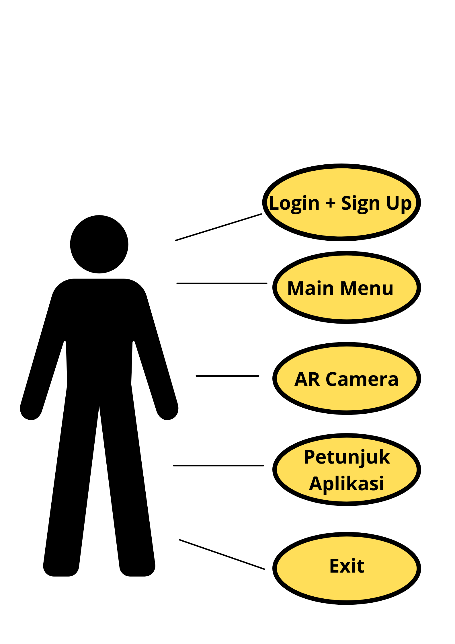 Gambar 3. 1 Use Case DiagramFlowchartFlowchart ialah alat berbentuk grafik dapat digunakan untuk menunjukkan kegiatan sistem informasi berbasis komputer (Ladjamudin,(2005: 211). Berikut merupakan flowchart perancangan dalam pemanfaatan augmented reality dalam pengembangan media pembelajaran Bahasa Korea melalui perangkat bergerak.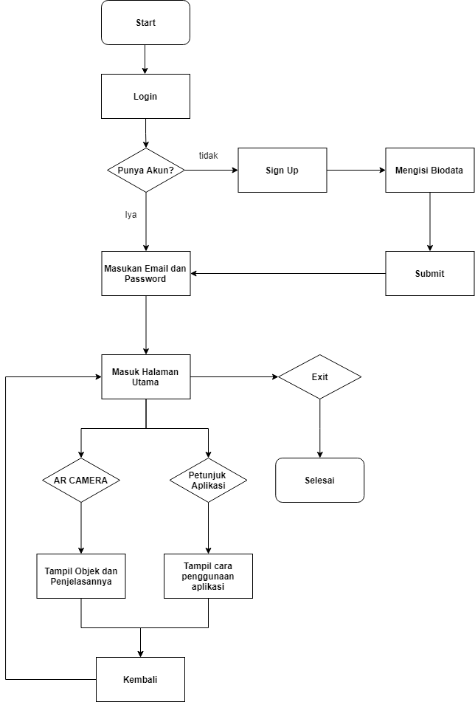 Gambar 3. 2 Flowchart Perancangan DataPada perancangan data dapat digambarkan dengan activity diagram sebagai  berikut. Activity Diagram Login and Sign up  agar bisa masuk ke dalam aplikasi , Activity Diagram AR Camera untuk memunculkan objek beserta pengucapan Bahasa Koreanya , Activity Petunjuk aplikasi untuk menampilkan bagaimana cara menggunakan aplikasi.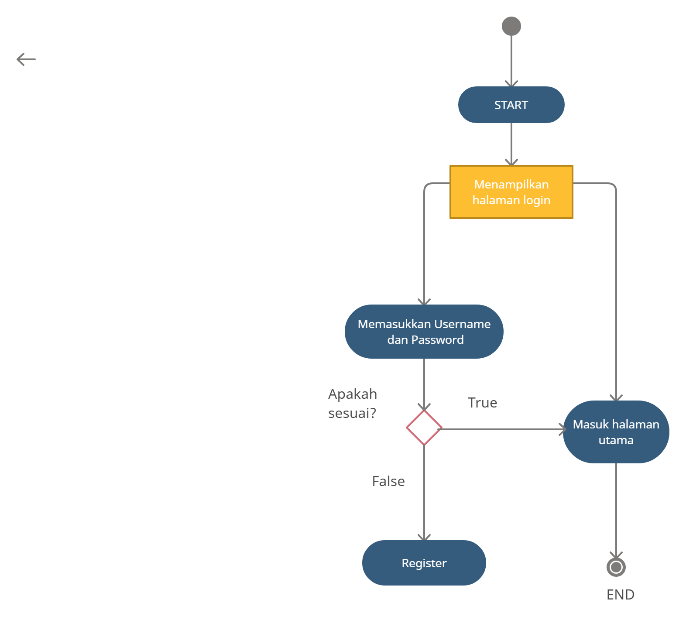 Gambar 3. 3 Activity Diagram Login and Sign Up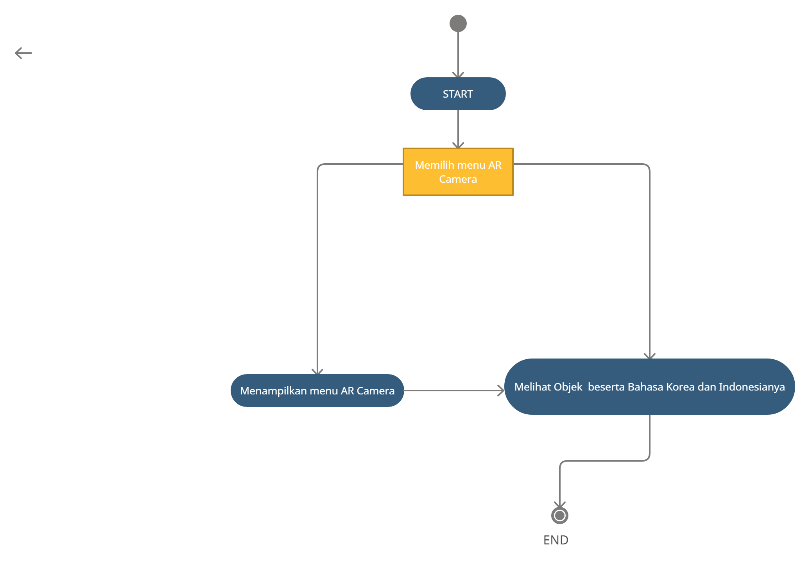 Gambar 3. 4 Activity Diagram AR CAMERA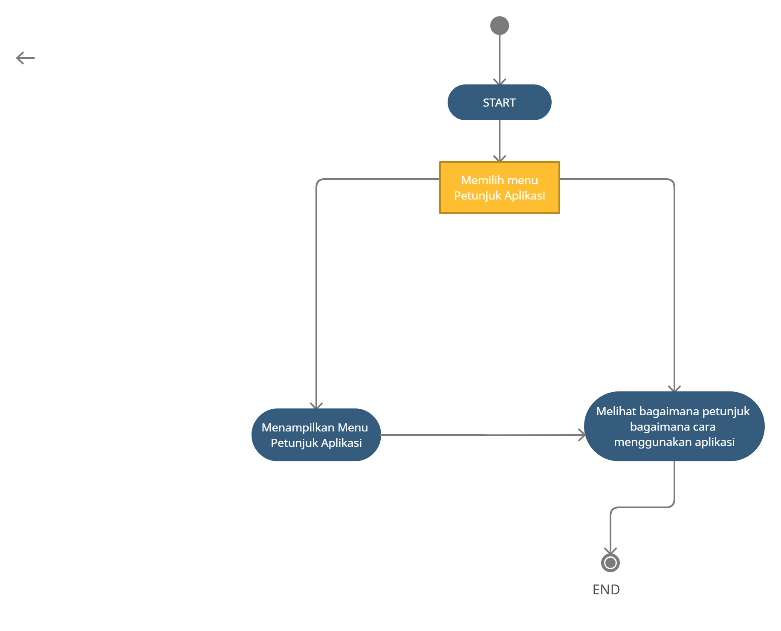 Gambar 3. 5 Activity Diagram Petunjuk Aplikasi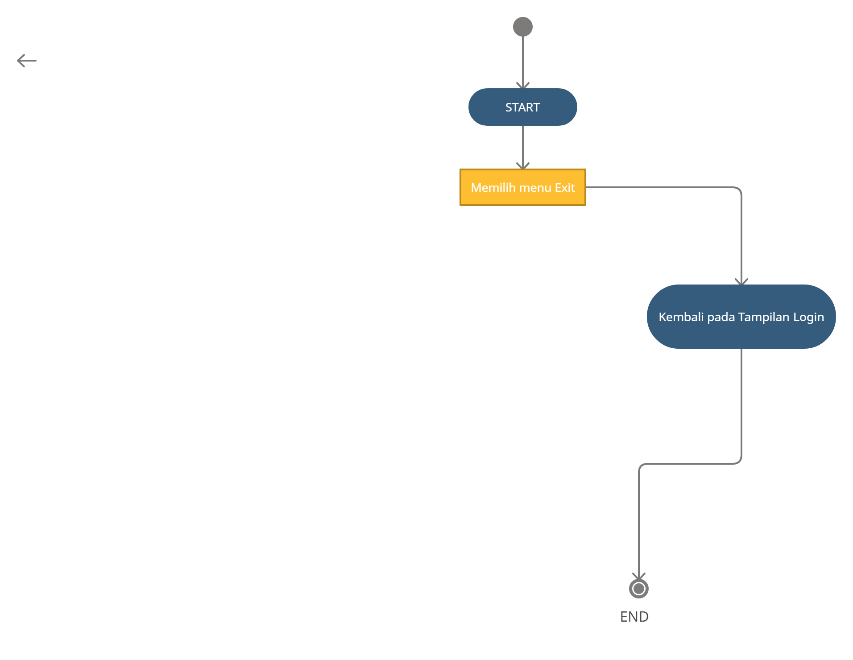 Gambar 3. 6 Activity Diagram ExitPerancangan Desain InterfaceLogin dan Sign Up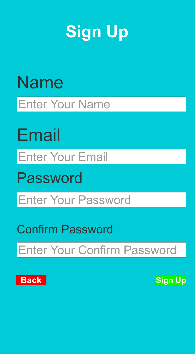 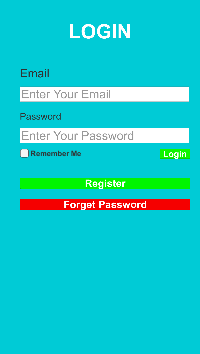 Gambar 3. 7 Login dan Sign UpLogin dan Sign up adalah halaman awal dari aplikasi yang dibuat. Pada halaman login pengguna diminta untuk membuat username dan password yang nanti nya untuk bisa masuk ke dalam aplikasi nya , dan apabila belum memiliki akun , maka bisa pilih button register dan akan masuk ke menu Sign Up , dan diminta untuk memasukkan nama , email, dan password , setelah itu tinggal klik “Sign Up”.Main Menu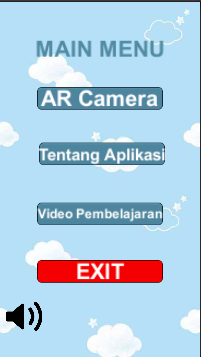 Gambar 3. 8 Menu Main MenuPada menu main menu terdapat 4 sub menu yaitu AR Camera , Tentang Apliikasi , Video  Pembelajaran , dan Exit.Menu AR Camera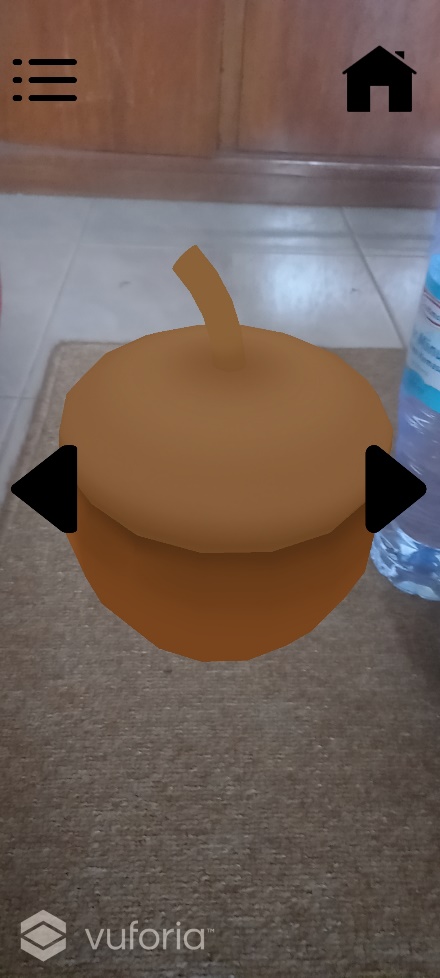 Gambar 3. 9 Menu AR CameraMenu AR Camera akan langsung memunculkan objek beserta suara dari objek tersebut , suara yang muncul akan berbahasa Korea.Menu video pembelajaran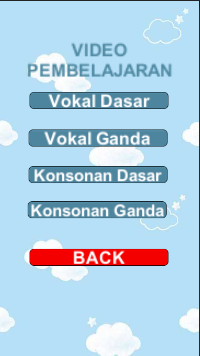 Gambar 3. 10 Menu Video PembelajaranMenu video pembelajaran akan ada 4 sub menu yaitu vokal dasar , vokal ganda , konsonan dasar , konsonan ganda.Menu Petunjuk Aplikasi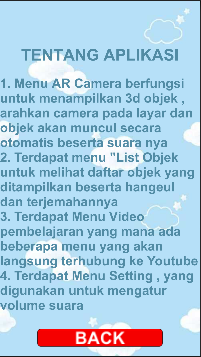 Gambar 3. 10 Menu Tentang AplikasiMenu tentang aplikasi akan memunculkan bagaimana cara menggunakan aplikasi tersebut.Rancangan PengujianPada Pengujian aplikasi akan dilakukan secara fungsional menggunakan metode blackbox. Pengujian dilakukan dengan tujuan untuk menemukan kemungkinan terjadi kesalahan di aplikasi yang sudah dibangun. Adapun perancangan pengujian yang digunakan adalah sebagai berikut.Tabel 3. 1 Rancangan PengujianNo.Skenario PengujianHasil yang diharapkan1Pengujian pengguna  masuk ke AplikasiPengguna dapat masuk ke Aplikasi tanpa kesulitan2Pengujian button-button yang ditambahkan pada aplikasiPengguna dapat memastikan button- button dapat dioperasikan dengan lancar tanpa ada error atau bug3Pengujian teknologi Augmented Reality yang ditambahkan pada aplikasi iniPengguna dapat menggunakan teknologi Augmented Reality yang diterapkan pada aplikasi tanpa ada nya error atau bug4Pengujian fitur register dan login yang ditambahkan pada aplikasi iniPengguna dapat register dan login tanpa mengalami error ataupun bug5Pengujian keakuratan Bahasa korea yang ditampilkan bersamaan dengan objek yang tampilKeakuratan Bahasa Korea yang tepat dan tidak ada nya bug pada karakter nya.